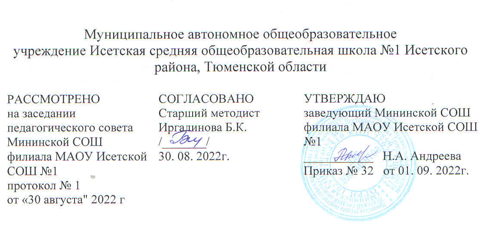 РАБОЧАЯ ПРОГРАММА по _немецкому языку_(учебный предмет)_____8_____(класс)2022-2023 учебный год(сроки реализации)Учитель :Андреева Ольга БорисовнаКвалификационная  категория: высшаяс. Минино, 2022     Рабочая программа учебного предмета "Немецкий язык" 8 класс. разработана на основе:- Федерального государственного образовательного стандарта основного общего образования, утвержденного приказом Министерства образования и науки Российской Федерации от 17 декабря 2010 года № 1897, с изменениями, внесенными приказом Министерства образования и науки Российской Федерации от 29 декабря 2014 года №1644, от 31 декабря 2015 г. №1577. - Примерной программы по учебным предметам: И.Л. Бим Немецкий язык 5 - 9 классы (Примерная программа по учебным предметам. Иностранные языки 5-9 классы/ Стандарты второго поколения/ М.: Просвещение, 2011) - Авторской программы по немецкому языку Бим И.Л.   Немецкий язык. 8 класс. М.: «Просвещение», 2014.- На основе документов: учебного предмета, Программы воспитательной работы школы, учебного плана МАОУ Исетской СОШ №1Планируемые результаты изучения учебного предмета "Немецкий язык" 8 классЛичностные результаты.В соответствии с примерной программой основного общего образования изучение иностранного языка предполагает достижение следующих личностных результатов:— формирование мотивации изучения иностранных языков и стремление к самосовершенствованию в образовательной области «Иностранный язык»;— осознание возможностей самореализации средствами иностранного языка; стремление к совершенствованию собственной речевой культуры в целом; формирование коммуникативной компетенции и межкультурной и межэтнической коммуникации; развитие таких качеств, как воля, целеустремленность, креативность, инициативность, эмпатия, трудолюбие, дисциплинированность;— формирование общекультурной и этнической идентичности как составляющих гражданской идентичности личности;— стремление к лучшему осознанию культуры своего народа и готовность содействовать ознакомлению с ней представителей других стран; толерантное отношение к проявлениям иной культуры, осознание себя гражданином своей страны и мира;— готовность отстаивать национальные и общечеловеческие (гуманистические, демократические) ценности, свою гражданскую позицию.Метапредметные результаты. С помощью предмета «Иностранный язык» во время обучения в основной школе учащиеся развивают и шлифуют навыки и умения учебной и мыслительной деятельности, постепенно формирующиеся в процессе изучения всех школьных предметов. Среди прочих можно выделить умение работать с информацией, осуществлять ее поиск, анализ, обобщение, выделение главного и фиксацию. Всему этому на уроке иностранного языка учит постоянная работа с текстом устным и письменным. При работе с письменным текстом отрабатываются специальные навыки прогнозирования его содержания, выстраивания логической последовательности, умение выделять главное и опустить второстепенное и т. п. Планируя свою монологическую и диалогическую речь, школьники учатся планировать свое речевое поведение в целом и применительно к различным жизненным ситуациям. Они учатся общаться, примеряя на себя различные социальные роли, и сотрудничать, работая в парах и небольших группах. В этом смысле потенциал предмета «Иностранный язык» особенно велик. И наконец, данный предмет, как и многие другие предметы школьной программы, способен постепенно научить школьника осуществлять самонаблюдение, самоконтроль и самооценку, а также оценку других участников коммуникации. При этом важно, чтобы критическая оценка работы другого человека выражалась корректно и доброжелательно, чтобы критика была конструктивной и строилась на принципах уважения человеческой личности.В соответствии с примерной программой основного общего образования изучение иностранного языка предполагает достижение следующих метапредметных результатов:— развитие умения планировать свое речевое и неречевое поведение;— развитие коммуникативной компетенции, включая умение взаимодействовать с окружающими, выполняя разные социальные роли;— развитие исследовательских учебных действий, включая навыки работы с информацией; поиск и выделение нужной информации, обобщение и фиксация информации;— развитие смыслового чтения, включая умение определять тему, прогнозировать содержание текста по заголовку/по ключевым словам, выделять основную мысль, главные факты, опуская второстепенные, устанавливать логическую последовательность основных фактов;— осуществление регулятивных действий самонаблюдения, самоконтроля, самооценки в процессе коммуникативной деятельности на иностранном языке;— формирование проектных умений:генерировать идеи;находить не одно, а несколько вариантов решения;выбирать наиболее рациональное решение;прогнозировать последствия того или иного решения;видеть новую проблему;готовить материал для проведения презентации в наглядной форме, используя для этого специально подготовленный продукт проектирования; работать с различными источниками информации;планировать работу, распределять обязанности среди участников проекта;собирать материал с помощью анкетирования, интервьюирования;оформлять результаты в виде материального продукта (реклама, брошюра, макет, описание экскурсионного тура, планшета и т. п.);сделать электронную презентацию.Предметные результаты. Ожидается, что выпускники основной школы должны демонстрировать следующие результаты освоения иностранного языка.В коммуникативной сфере (владение иностранным языком как средством общения)Речевая компетенция в следующих видах речевой деятельности:в области говорения выпускник научится:вести и поддерживать элементарный диалог: этикетный, диалог-расспрос, диалог-побуждение, диалог-обмен мнениями;кратко описывать и характеризовать предмет, картинку, персонаж;рассказывать о себе, своей семье, друге, школе, родном крае, стране и т.п. (в пределах тематики основной школы). Диалогическая речь        начинать, вести/поддерживать и заканчивать беседу в стандартных ситуациях общения, соблюдая нормы речевого этикета, при необходимости переспрашивая, уточняя; расспрашивать собеседника и отвечать на его вопросы, высказывая свое мнение, просьбу, отвечать на предложения собеседника согласием, отказом, опираясь на изученную тематику и усвоенный лексико-грамматический материал. Объем диалога — 5-6 реплики с каждой стороны. Соблюдение элементарных норм речевого этикета, принятых в стране изучаемого языка. Участие в диалоге этикетного характера — уметь приветствовать и отвечать на приветствие, познакомиться, представиться, вежливо попрощаться, поздравить и поблагодарить за поздравление, извиниться.(3-4 реплики с каждой стороны)Диалог-расспрос (односторонний, двусторонний) — уметь задавать вопросы, начинающиеся с вопросительных слов.(4-5 реплик)Диалог — побуждение к действию — уметь обратиться с просьбой, вежливо переспросить, выразить согласие/отказ, пригласить к действию/взаимодействию и согласиться/не согласиться, принять/не принять в нем участие.(2-3 реплики) Монологическая речьрассказывать о себе, своей семье, друзьях, своих интересах и планах на будущее, сообщать краткие сведения о своем городе/селе, своей стране и странах изучаемого языка; делать краткие сообщения, описывать события, явления (в рамках изученных тем), передавать основное содержание, основную мысль прочитанного или услышанного, выражать свое отношение к прочитанному/услышанному, давать краткую характеристику персонажей;использовать перефраз, синонимические средства в процессе устного общения; Составление небольших монологических высказываний Объем высказывания — 8—10 фраз начинать, вести/поддерживать и заканчивать беседу в стандартных ситуациях общения, соблюдая нормы речевого этикета, при необходимости переспрашивая, уточняя; расспрашивать собеседника и отвечать на его вопросы, высказывая свое мнение, просьбу, отвечать на предложения собеседника согласием, отказом, опираясь на изученную тематику и усвоенный лексико-грамматический материал;рассказывать о себе, своей семье, друзьях, своих интересах и планах на будущее, сообщать краткие сведения о своем городе/селе, своей стране и стране/странах изучаемого языка; делать краткие сообщения, описывать события, явления (в рамках изученных тем), передавать основное содержание, основную мысль прочитанного или услышанного, выражать свое отношение к прочитанному/услышанному, давать краткую характеристику персонажей; использовать перифраз, синонимические средства в процессе устного общения;Выпускник получит возможность научиться: делать сообщение на заданную тему на основе прочитанного; комментировать факты из прочитанного/ прослушанного текста, выражать и аргументировать свое отношение к прочитанному/ прослушанному; кратко высказываться без предварительной подготовки на заданную тему в соответствии с предложенной ситуацией общения;кратко высказываться с опорой на нелинейный текст (таблицы, диаграммы, расписание и т. п.);кратко излагать результаты выполненной проектной работыВ аудировании выпускник научится :понимать на слух:- речь учителя по ведению урока;- связные высказывания учителя, построенные на знакомом материале или содержащие некоторые незнакомые слова;- выказывания одноклассников;- небольшие тексты и сообщения, построенные на изученном речевом материале, как при непосредственном общении, так и при восприятии аудиозаписи;- содержание текста на уровне значения (уметь отвечать на вопросы по содержанию текста);понимать основную информацию услышанного;извлекать конкретную информацию из услышанного;понимать детали текста;вербально или невербально реагировать на услышанное;Выпускник получит возможность научиться:понимать на слух разные типы текстов, соответствующие возрасту и интересам учащихся (краткие диалоги, описания, детские стихотворения и рифмовки, песни, загадки) – время звучания до 2 минут;использовать контекстуальную или языковую догадку;не обращать внимание на незнакомые слова, не мешающие понимать основное содержание текста.В чтении   выпускник научится читать:;с помощью (изученных) правил чтения и с правильным словесным ударением;написанные цифрами время, количественные и порядковые числительные и даты;с правильным логическим и фразовым ударением простые нераспространенные предложения;основные коммуникативные типы предложений (повествовательные, вопросительные, побудительные, восклицательные);с определенной скоростью, обеспечивающей понимание читаемого.читать небольшие различных типов тексты с разными стратегиями, обеспечивающими понимание основной идеи текста, полное понимание текста и понимание необходимой (запрашиваемой) информации;читать и понимать содержание текста на уровне значения, т.е. сумеет на основе понимания взаимоотношений между членами простых предложений ответить на вопросы по содержанию текста;определять значения незнакомых слов по:- знакомым словообразовательным элементам (приставки, суффиксы) и по известным составляющим элементам сложных слов,- аналогии с родным языком,- конверсии,- контексту,- иллюстративной наглядности;пользоваться справочными материалами (двуязычным словарем, лингвострановедческим справочником) с применением знаний алфавита и транскрипции;Выпускник получит возможность научиться:читать и понимать тексты, написанные разными типами шрифтов;читать с соответствующим ритмико-интонационным оформлением простые распространенные предложения с однородными членами;понимать внутреннюю организацию текста и определять:- главную идею текста и предложения, подчиненные главному предложению;- хронологический/логический порядок;- причинно-следственные и другие смысловые связи текста с помощью лексических и грамматических средств;читать и понимать содержание текста на уровне смысла и:- делать выводы из прочитанного; - выражать собственное мнение по поводу прочитанного;- выражать суждение относительно поступков героев;- соотносить события в тексте с личным опытом;В письме  выпускник научится:- правильно списывать,- выполнять лексико-грамматические упражнения,- делать записи (выписки из текста),- делать подписи к рисункам,- отвечать письменно на вопросы,- писать открытки - поздравления с праздником (объём 20-30 слов),- писать личные письма в рамках изучаемой тематики (объём 30-40 слов) с опорой на образец;Выпускник получит возможность научиться:- писать русские имена и фамилии на иностранном языке,-  заполнять анкеты (имя, фамилия, возраст, хобби), сообщать краткие сведения о себе;- в личных письмах запрашивать интересующую информацию;- писать короткие сообщения (в рамках изучаемой тематики) с опорой на план/ключевые слова  (объём 50-60 слов);- правильно оформлять конверт (с опорой на образец)Языковые навыки и средства оперирования имиОрфография и пунктуацияВыпускник научится:правильно писать изученные слова;правильно ставить знаки препинания в конце предложения: точку в конце повествовательного предложения, вопросительный знак в конце вопросительного предложения, восклицательный знак в конце восклицательного предложения;расставлять в личном письме знаки препинания, диктуемые его форматом, в соответствии с нормами, принятыми в стране изучаемого языка.Выпускник получит возможность научиться:сравнивать и анализировать буквосочетания немецкого языка и их транскрипцию.Фонетическая сторона речиВыпускник научится:различать на слух и адекватно, без фонематических ошибок, ведущих к сбою коммуникации, произносить слова изучаемого иностранного языка;соблюдать правильное ударение в изученных словах;различать коммуникативные типы предложений по их интонации;членить предложение на смысловые группы;адекватно, без ошибок, ведущих к сбою коммуникации, произносить фразы с точки зрения их ритмико-интонационных особенностей (побудительное предложение; общий, специальный, альтернативный и разделительный вопросы), в том числе, соблюдая правило отсутствия фразового ударения на служебных словах.Выпускник получит возможность научиться:выражать модальные значения, чувства и эмоции с помощью интонации..Лексическая сторона речиВыпускник научится:• узнавать в письменном и звучащем тексте изученные лексические единицы (слова, словосочетания, реплики-клише речевого этикета), в том числе многозначные в пределах тематики основной школы;• употреблять в устной и письменной речи в их основном значении изученные лексические единицы (слова, словосочетания, реплики-клише речевого этикета), в том числе многозначные, в пределах тематики основной школы в соответствии с решаемой коммуникативной задачей;• соблюдать существующие в немецком языке нормы лексической сочетаемости;• распознавать и образовывать родственные слова с использованием словосложения и конверсии в пределах тематики основной школы в соответствии с решаемой коммуникативной задачей;• распознавать и образовывать родственные слова с использованием аффиксации в пределах тематики основной школы в соответствии с решаемой коммуникативной задачей: • лексические единицы, обслуживающие новые темы, про¬блемы и ситуации общения в пределах тематики основной школы, в объёме 900 единиц (включая 500 усвоенных в начальной школе).• лексические единицы включая устойчивые словосочета¬ния, оценочную лексику, реплики-клише речевого этикета.• Основные способы словообразования:а) аффиксация:• существительных с суффиксами -ung (die Lösung, die Verei¬nigung); -keit (die Feindlichkeit); -heit (die Einheit); -schaft (die Gesellschaft); -um (das Datum); -or (der Doktor); -ik (die Mathe¬matik); -e (die Liebe), -ler (der Wissenschaftler); -ie (die Biologie);• прилагательных с суффиксами -ig (wichtig); -lieh (glücklich); -isch (typisch); -los (arbeitslos); -sam (langsam); -bar (wunderbar);• существительных и прилагательных с префиксом un- (das Unglück, unglücklich);• существительных и глаголов с префиксами: vor- (der Vorort, vorbereiten); mit- (die Mitantwortung, mitspielen);• глаголов с отделяемыми и неотделяемыми приставка¬ми и другими словами в функции приставок типа erzählen, wegwerfen;б) словосложение:• существительное + существительное (das Arbeitszimmer); прилагательное + прилагательное (dunkelblau, hellblond); прилагательное + существительное (die Fremdsprache); глагол + существительное (die Schwimmhalle);в) конверсия (переход одной части речи в другую): существительные от прилагательных (das Blau, der/die Alte); существительные от глаголов (das Lernen, das Lesen);г) интернациональные слова (der Globus, der Computer). Выпускник получит возможность научиться:распознавать и употреблять в речи в нескольких значениях многозначные слова, изученные в пределах тематики основной школы;знать различия между явлениями синонимии и антонимии; употреблять в речи изученные синонимы и антонимы адекватно ситуации общения;распознавать и употреблять в речи наиболее распространенные фразовые глаголы;распознавать принадлежность слов к частям речи по аффиксам;распознавать и употреблять в речи различные средства связи в тексте для обеспечения его целостност;использовать языковую догадку в процессе чтения и аудирования (догадываться о значении незнакомых слов по контексту, по сходству с русским/ родным языком, по словообразовательным элементам.Грамматическая сторона речиВыпускник научится:оперировать в процессе устного и письменного общения основными синтаксическими конструкциями и морфологическими формами в соответствии с коммуникативной задачей в коммуникативно-значимом контексте:• распознавать и употреблять в речи различные коммуникативные типы предложений: повествовательные (в утвердительной и отрицательной форме) вопросительные (общий, специальный, альтернативный и разделительный вопросы), побудительные (в утвердительной и отрицательной форме) и восклицательные;• распознавать и употреблять в речи распространенные и нераспространенные простые предложения, в том числе с несколькими обстоятельствами, следующими в определенном порядке;• распознавать и употреблять в речи:- предложения безличные предложения (Es ist warm. Es ist Sommer.);- предложения с глаголами legen, stellen, hängen, требующи¬ми после себя дополнение в Akkusativ и обстоятельство места при ответе на вопрос Wohin? (Ich hänge das Bild an die Wand.);- предложения  с неопределённо-личным местоимением man (Man schmückt die Stadt vor Weihnachten.);- предложения с инфинитивной группой um ... zu. (Er lernt Deutsch, um deutsche Bücher zu lesen.)- сложносочинённые предложения с союзами denn, darum, deshalb. (Ihm gefällt das Dorfleben, denn er kann hier viel Zeit in der frischen Luft verbringen.)- сложноподчинённые предложения с союзами dass, ob и др. (Er sagt, dass er gut in Mathe ist.)- сложноподчинённые предложения причины с союзами weil, da. (Er hat heute keine Zeit, weil er viele Hausaufgaben machen muss.)- сложноподчинённые предложения с условным союзом wenn. (Wenn du Lust hast, komm zu mir zu Besuch.)- сложноподчинённые предложения с придаточными цели с союзом damit. (Der Lehrer zeigte uns einen Videofilm über Deutschland, damit wir mehr über das Land erfahren.)• использовать слабые и сильные глаголы со вспомогательным глаголом haben в Perfekt, сильные глаголы со вспомогательным глаго¬лом sein в Perfekt (kommen, fahren, gehen).•  распознавать и употреблять в речи Präteritum слабых и сильных глаголов, а также вспомогательных и модальных глаголов.• распознавать и употреблять в речи глаголы с отделяемыми и неотделяемыми приставками в Präsens, Perfekt, Präteritum, Futur (anfangen, beschreiben).• распознавать и употреблять в речи местоименные наречия (worüber, darüber, womit, damit).• распознавать и употреблять в речи возвратные глаголы в основных временных формах Präsens, Perfekt, Präteritum (sich anziehen, sich waschen).• распознавать и употреблять в речи определённый, не¬определённый и нулевой артикль, склонения существитель¬ных нарицательных; склонения прилагательных и наречий; предлогов, имеющих двойное управление, предлогов, требу¬ющих Dativ, предлогов, требующих Akkusativ.• распознавать и употреблять в речи местоимения: личные, притяжательные, неопределённые (jemand, niemand).• распознавать и употреблять в речи распознавать и употреблять в речи количественные числительные свыше 100 и порядковые числительные свыше 30.• использовать косвенную речь в утвердительных и вопросительных предложениях в настоящем и прошедшем времени;• распознавать сложноподчинённые предложения с придаточными време¬ни с союзами wenn, als, nach. (Ich freue mich immer, wenn du mich besuchst. Als die Eltern von der Arbeit nach Hause kamen, erzählte ich ihnen über meinen Schultag. Nachdem wir mit dem Abendbrot fertig waren, sahen wir fern.)- распознавать и употреблять в речи сложноподчинённые предложения с придаточными определительными (с относительными местоимениями die, deren, dessen. (Schüler, die sich für moderne Berufe interessieren, suchen nach Informationen im Internet.)- распознавать и употреблять в речи предложения  с глаголами beginnen, raten, vorhaben и др., требующими после себя Infinitiv с zu. (Wir haben vor, aufs Land zu fahren " , все типы вопросительных предложений;• распознавать и употреблять в речи  все временные формы в Passiv (Perfekt, Plusquamperfekt, Futur).• распознавать и употреблять в речи омонимичные явления: предлоги и союзы (zu, als, wenn). Plusquamperfekt и употребление его в речи при согласова¬нии времён.• распознавать структуры предложения по формальным признакам: по наличию инфинитивных оборотов: um ... zu + Infinitiv, statt ... zu + Infinitiv, ohne ... zu + Infinitiv.• распознавать и употреблять в речи определения, выраженные прилагательными, в правильном порядке их следования;• распознавать и употреблять в речи модальные глаголы  können, wollen, sollen, dürfen, mögen, müssen;• распознавать по формальным признакам и понимать значение неличных форм глагола (инфинитива, причастия I и II, отглагольного существительного) без различения их функций и употреблять их в речи;• распознавать и употреблять в речи словосочетания «Причастие I+существительное»  и «Причастие II+существительное».Выпускник получит возможность научиться:распознавать сложноподчиненные предложения с придаточными: времени, условия, определительными;распознавать и употреблять в речи сложноподчиненные предложения с союзами; распознавать и употреблять в речи определения, выраженные прилагательными, в правильном порядке их следования;Социокультурные знания и уменияВыпускник научится:употреблять в устной и письменной речи в ситуациях формального и неформального общения основные нормы речевого этикета, принятые в странах изучаемого языка;представлять родную страну и культуру на английском языке;понимать социокультурные реалии при чтении и аудировании в рамках изученного материала.Выпускник получит возможность научиться:использовать социокультурные реалии при создании устных и письменных высказываний;находить сходство и различие в традициях родной страны и страны/стран изучаемого языка.Компенсаторные уменияВыпускник научится:выходить из положения при дефиците языковых средств: использовать переспрос при говорении.Выпускник получит возможность научиться:использовать перифраз, синонимические и антонимические средства при говорении;пользоваться языковой и контекстуальной догадкой при аудировании и чтенииУчебно-познавательная компетенция включает в себя дальнейшее развитие учебных и специальных учебных умений.Общеучебные умения выпускников основной школы предполагают следующее:- научиться действовать по образцу или аналогии при выполнении отдельных заданий и составлении высказываний на изучаемом языке;- научиться работать с информацией (сокращать, расширять, заполнять таблицы); извлекать основную информацию из текста (прослушанного или прочитанного), а также запрашиваемую или нужную информацию; полную и точную информацию;- научиться выполнять проектные задания индивидуально или в составе группы учащихся;- научиться пользоваться справочным материалом: двуязычными и толковыми словарями, грамматическими и лингвострановедческими справочниками, схемами и таблицами, мультимедийными средствами, ресурсами Интернета;- овладеть необходимыми для дальнейшего самостоятельного изучения английского языка способами и приёмами.Специальные учебные умения включают в себя способность:- сравнивать явления русского и немецкого языков на уровне отдельных грамматических явлений, слов, словосочетаний и предложений;- освоить приемы работы с текстом, пользоваться определенными стратегиями чтения или аудирования в зависимости от поставленной коммуникативной задачи;- пользоваться ключевыми словами;- вычленять культурные реалии при работе с текстом, сопоставлять их с реалиями родной культуры, выявлять сходства и различия и уметь объяснять эти различия речевому партнеру или человеку, не владеющему иностранным языком;- догадываться о значении слов на основе языковой и контекстуальной догадки, словообразовательных моделей;- узнавать грамматические явления в тексте на основе дифференцирующих признаков;- при необходимости использовать перевод.В ценностно-ориентационной сфере:- представление о языке как средстве выражения чувств, эмоций, основе культуры мышления;- достижение взаимопонимания в процессе устного и письменного общения с носителями иностранного языка, установления межличностных и межкультурных контактов в доступных пределах;- представление о целостном полиязычном, поликультурном мире, осознание места и роли родного и иностранных языков в этом мире как средства общения, познания, самореализации и социальной адаптации;- приобщение к ценностям мировой культуры как через источники информации на иностранном языке (в том числе мультимедийные), так и через непосредственное участие в школьных обменах, туристических поездках, молодежных форумах.В эстетической сфере:- владение элементарными средствами выражения чувств и эмоций на иностранном языке;- стремление к знакомству с образцами художественного творчества на иностранном языке и средствами иностранного языка;- развитие чувства прекрасного в процессе обсуждения современных тенденций в живописи, музыке, литературе.В трудовой и физической сферах:- умение рационально планировать свой учебный труд;- умение работать в соответствии с намеченным планом;- стремление вести здоровый образ жизни.Использовать приобретенные знания и умения в практической деятельности и повседневной жизни для:• социальной адаптации; достижения взаимопонимания в процессе устного и письменного общения с носителями иностранного языка, установления межличностных и межкультурных контактов в доступных пределах;• создания целостной картины полиязычного, поликультурного мира, осознания места и роли родного и изучаемого иностранного языка в этом мире;• приобщения к ценностям мировой культуры как через иноязычные источники информации, в том числе мультимедийные, так и через участие в школьных обменах, туристических поездках, молодежных форумах;• ознакомления представителей других стран с культурой своего народа; осознания себя гражданином своей страны и мира.Содержание учебного предмета Календарно-тематическое планирование№Наименование разделаПредметное содержание темы1Schön war es im Sommer.Где и как проводят лето немецкие подростки. Мои летние каникулы. Молодёжные туристические базы. 2Schon ist wieder Schule.Система школьного образования в Германии. Что нового в школе: новые предметы, новые одноклассники. Конфликты в школе. Школьный учитель. Каким его хотят видеть дети? Мои школьные успехи. Школьные проблемы и их решения. Советы психолога. Школьный обмен. Изучение иностранных языков. 3Wir bereiten uns auf eine Reise vor.Мы готовимся к поездке по Германии. В универмаге. Покупки в Германии. Немецкие друзья готовятся к приёму гостей из России. 4Eine Reise durch die BRD.Что мы уже знаем о ФРГ? Путешествие по Берлину. Знакомство с Баварией. Мюнхен. Рейн-самая романтическая река Германии. Экскурсия по Кёльну. Нравы и обычаи в Германии. № урока№ урока№ урокаТема урокаПланФакт Schön war es im Sommer. Здорово было летом (25 часов)Schön war es im Sommer. Здорово было летом (25 часов)Schön war es im Sommer. Здорово было летом (25 часов)Schön war es im Sommer. Здорово было летом (25 часов)Schön war es im Sommer. Здорово было летом (25 часов)Schön war es im Sommer. Здорово было летом (25 часов)111Где и как проводят лето немецкие дети.222Прекрасно было летом!Места отдыха в Германии333Воспоминания о летних каникулах ИКТ. Презентация.444Воспоминания о летних каникулах555Наши летние впечатления.666Контрольная работа по говорению «Мои летние каникулы»777Молодежные турбазы в Германии. ИКТ. Презентация.888Отдых в кемпинге.999Отдых в кемпинге.101010У всех каникулы разные.111111Письма из отпуска.121212Фантастические истории путешественников.131313Встреча друзей после каникул в школьном дворе.141414Что важно при выборе места отдыха?151515Прошедшее время.(Перфект) ИКТ. Презентация.161616Прошедшее время. (Перфект)171717Прошедшее время. (Претеритум) ИКТ. Презентация.181818Прошедшее время. (Претеритум)191919Предпрошедшее время.202020Придаточные предложения времени. ИКТ. Презентация.212121Придаточные предложения времени.222222Контрольная работа по грамматике по теме "Прошедшее время глагола"232323Контрольная работа по аудированию.242424Повторение по теме "Летние каникулы"252525Повторение по теме "Летние каникулы"Aber jetzt ist schon längst wieder Schule. Снова школа (27 часов)Aber jetzt ist schon längst wieder Schule. Снова школа (27 часов)Aber jetzt ist schon längst wieder Schule. Снова школа (27 часов)Aber jetzt ist schon längst wieder Schule. Снова школа (27 часов)Aber jetzt ist schon längst wieder Schule. Снова школа (27 часов)Aber jetzt ist schon längst wieder Schule. Снова школа (27 часов)2611Школьная система в ФРГ ИКТ. Презентация.2722Школьная система в ФРГ2833Интегрированная школа в Германии2944Вальдорфские школы ИКТ. Презентация.3055Школьный учитель. Каким его хотят видеть дети?3166Школьный учитель. Каким его хотят видеть дети?3277Школьные проблемы и их решения. Советы психолога.3388Образование в России и в Германии (сравнение)3499Аттестат зрелости.351010Аттестат зрелости.361111Мои школьные успехи.371212Школьный обмен. ИКТ. Презентация.381313Изучение иностранных языков.391414Контрольная работа по говорению "Иностранный язык в нашей жизни"401515Роль иностранных языков в жизни Като Ломб.411616Будущее время.421717Будущее время.431818Придаточные определительные. ИКТ. Презентация.441919Придаточные определительные.452020Контрольная работа по грамматике по теме " Придаточные определительные"462121Работа над ошибками. Перед уроком. Школьные новости.472222Что нового в школах Австрии? А у нас?482323Наше расписание уроков.492424Нужны ли нам оценки7 502525Контрольная работа по аудированию.512626Повторение по теме "Школа"522727Контрольная работа по теме „Школа “.Wir bereiten uns auf eine Reise vor. Мы готовимся к путешествию (23 часа)Wir bereiten uns auf eine Reise vor. Мы готовимся к путешествию (23 часа)Wir bereiten uns auf eine Reise vor. Мы готовимся к путешествию (23 часа)Wir bereiten uns auf eine Reise vor. Мы готовимся к путешествию (23 часа)Wir bereiten uns auf eine Reise vor. Мы готовимся к путешествию (23 часа)Wir bereiten uns auf eine Reise vor. Мы готовимся к путешествию (23 часа)5311Изучение карты Германии5422Федеральные Земли ФРГ5533Что мы возьмём в дорогу? Одежда. Еда.5644В универмаге. Покупки в Германии.5755В универмаге. Покупки в Германии.5866Контрольная работа по говорению «Перед поездкой»5977Подготовка к путешествию. Как это было раньше.6088Мы посещаем города Германии. Берлин6199Мы посещаем города Германии. Кёльн621010Контрольная работа по аудированию.631111Неопределённо-личное местоимение man. ИКТ. Презентация.641212Относительные местоимения в косвенных падежах.651313Относительные местоимения в косвенных падежах.661414Относительные местоимения в косвенных падежах.671515Контрольная работа по грамматике по теме " Относительные местоимения в косвенных падежах"681616Работа над ошибками. Немецкие друзья готовятся к приёму гостей из России.691717Составляем программу пребывания для друзей.701818Заполняем анкету перед поездкой.711919Денежные единицы Германии. ИКТ. Презентация.722020Традиционные праздники немцев732121Повторение по теме "Подготовка к путешествию"742222Повторение по теме "Подготовка к путешествию"752323Контрольная работа по теме „Подготовка к путешествию"“Eine Reise durch die BRD. Путешествие по Германии (27 часов)Eine Reise durch die BRD. Путешествие по Германии (27 часов)Eine Reise durch die BRD. Путешествие по Германии (27 часов)Eine Reise durch die BRD. Путешествие по Германии (27 часов)Eine Reise durch die BRD. Путешествие по Германии (27 часов)Eine Reise durch die BRD. Путешествие по Германии (27 часов)761Что мы знаем уже о ФРГ?Что мы знаем уже о ФРГ?772Что мы знаем уже о ФРГ?Что мы знаем уже о ФРГ?783Знакомство с Баварией. Мюнхен ИКТ. Презентация.Знакомство с Баварией. Мюнхен ИКТ. Презентация.794Знакомство с Баварией. МюнхенЗнакомство с Баварией. Мюнхен805Знакомство с Баварией. МюнхенЗнакомство с Баварией. Мюнхен816Путешествие по Берлину. ИКТ. Презентация.Путешествие по Берлину. ИКТ. Презентация.827Путешествие по Берлину.Путешествие по Берлину.838Путешествие по Берлину.Путешествие по Берлину.849Рейн-самая романтическая река Германии.  ИКТ. Презентация.Рейн-самая романтическая река Германии.  ИКТ. Презентация.8510Рейн-самая романтическая река ГерманииРейн-самая романтическая река Германии8611Контрольная работа по аудированиюКонтрольная работа по аудированию8712Путешествие начинается с вокзала.Путешествие начинается с вокзала.8813Путешествие начинается с вокзала.Путешествие начинается с вокзала.8914Мы путешествуем.Мы путешествуем.9015Контрольная работа по говорению "Мое путешествие"Контрольная работа по говорению "Мое путешествие"9116Относительные местоимения с предлогами.Относительные местоимения с предлогами.9217Относительные местоимения с предлогами.Относительные местоимения с предлогами.9318Пассив. Страдательный залог. ИКТ. Презентация.Пассив. Страдательный залог. ИКТ. Презентация.9419Пассив. Страдательный залог.Пассив. Страдательный залог.9520Контрольная работа по грамматике по теме "Страдательный залог"Контрольная работа по грамматике по теме "Страдательный залог"9621Работа над ошибками. Экскурсия по Кёльну.Работа над ошибками. Экскурсия по Кёльну.9722Экскурсия по Кёльну. ИКТ. Презентация.Экскурсия по Кёльну. ИКТ. Презентация.9823Контрольная работа (годовая аттестация)Контрольная работа (годовая аттестация)9924Творчество Баха.Творчество Баха.1025Повторение по теме "Путешествие по Германии"Повторение по теме "Путешествие по Германии"1026Повторение по теме "Путешествие по Германии"Повторение по теме "Путешествие по Германии"10227Повторение по теме "Путешествие по Германии"Повторение по теме "Путешествие по Германии"